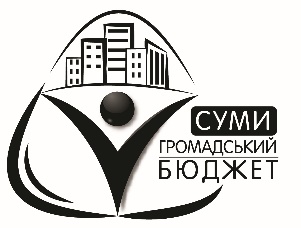 Бюджет проекту*«Сквер "Приозерный" и зеленая автостоянка (ул. И. Серко, 15-17, Лушпы, 10)»НайменуванняНайменуванняНеобхідна кількістьЦіна за одиницю, грн.Вартість, грн.Планування (розчищення) території32 000 Замощення тротуарів та майданчику250 кв.м325 000 Пісок2 куб.м700 Обладнання дитячого майданчику55 000 Встановлення металевої бесідки з лавками1\785 000Встановлення лавок 12 шт.30 000 Озеленення 107 800 Виготовлення проектно-кошторисної документації, проведення її експертизи, здійснення технічного нагляду75 000 Непередбачувані витрати, інфляція39 500 